Заветинское сельское поселениеЛюди героической судьбы, кто своим мужеством, профессионализмом и трудолюбием, активной жизненной позицией воссоздавал историю родного края, крепил его могущество, поднимал благосостояние жителей нашего села, жил под девизом :« Жить на Заветинской земле - честь,  любить - счастье»Участник Парада 7 ноября 1941 годаУчастник Парада Победы 1945 годаГерой  социалистического трудаТруженики Заветинского сельского поселения, награжденные орденом ЛенинаЗаслуженный учитель школы РСФСРЗаслуженный работник культуры РФЗаслуженный механизатор сельского хозяйства РСФСРЗаслуженный ветеринарный врач Российской Федерации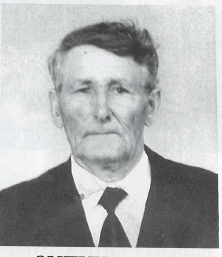 Зипунников Иван Федорович Красноармеец 1911 г.р., поступление на военную службу в 1941г.,  награжден медалью «За отвагу».Парад  7 ноября 1941г. в Москве, состоялся на Красной площади в ознаменование 24-й годовщины Октябрьской социалистической революции.Проходил в условиях, когда советские войска вели тяжелые оборонительные бои с немецко - фашисткими войсками, находившимися в 70-100 км от столицы.Часть войск с парада направлялась прямо на фронт . Беспримерный в  истории военный парад  оказал огромное влияние на морально-политическое состояние народа и его Вооруженных сил.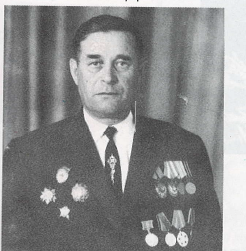 Гордеев Петр ВасильевичУроженец села Заветное,  1916 г.р., гв. лейтенант, участник войны на Халхин-Голе, участник  исторической встречи на Эльбе ,участник Парада Победы в Москве, который состоялся на Красной площади 24 июня 1945 года.Награды: Орден Александра Невского, Орден Красного Знамени, Орден Отечественной Войны 1 степени, Медаль «За оборону Сталинграда», Медаль « За победу над Германией в Великой Отечественной войне 1941-1945гг»,Медаль « За взятие Кенигсберга», Орден Красной Звезды.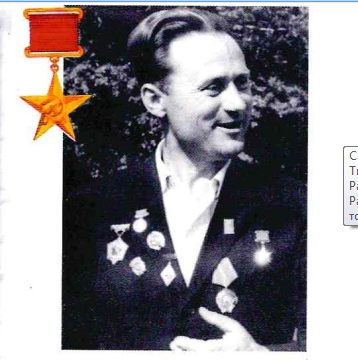 Савченко Иван Васильевич Уроженец села Заветное, родился в 1929г.Заветинским райисполкомом направлен на учебу в ФЗО, после окончания получил распределение в город Шахты Ростовской области. Здесь он стал почетным шахтером страны. В 1994 г. удостоен высокого звания Героя Социалистического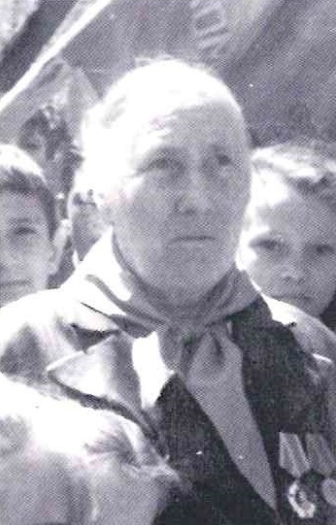 Безмельницына Наталья МихайловнаУчитель Заветинской начальной школы №3.Награждена в соответствии с Указом президиума Верховного Совета СССР в 1952г.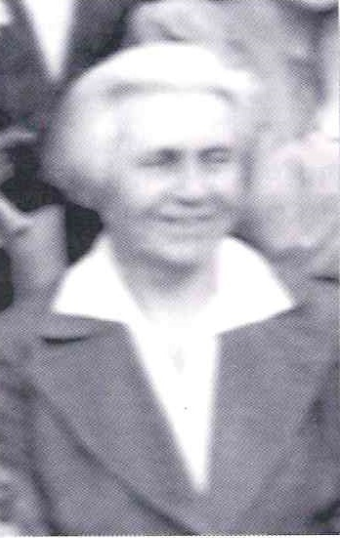 Рудько  Евдокия СавельевнаУчитель Заветинской средней школыНаграждена в соответствии с Указом президиума Верховного Совета СССР в 1952г.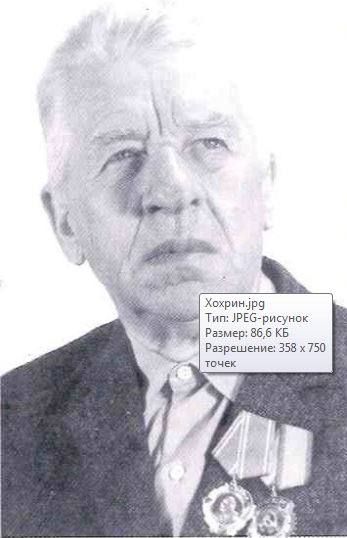 Хохрин Петр МихайловичДиректор Заветинской средней школыНаграждена в соответствии с Указом президиума Верховного Совета СССР в 1952г.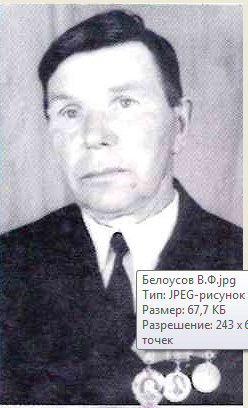 Белоусов Василий ФедоровичСтарший чабан овцесовхоза «Родина»Награжден в соответствии с Указом президиума Верховного Совета СССР в 1966г.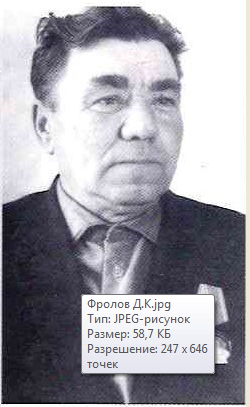 Фролов Дмитрий КондратьевичБригадир овцесовхоза «Родина»Награжден в соответствии с Указом президиума Верховного Совета СССР в 1966г.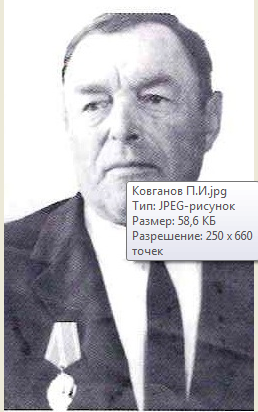 Ковганов Петр ИвановичСтарший чабан овцесовхоза «Родина»Награжден в соответствии с Указом президиума Верховного Совета СССР в 1966г.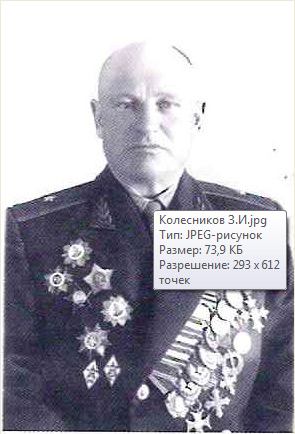 Колесников Захар ИосисифовичРодился в 1901 году в селе Заветное. Участник Великой отечественной войны. Окончил Академию Генерального штаба. Принимал участие в боевых действиях под Москвой,  на Воронежском и Сталинградском направлениях, Курской дуге, освобождал Крым, Польшу и Чехословакию. Награжден орденом Ленина, тремя орденами Красного Знамени, орденом Суворова II степени, орденами Кутузова I и   II степеней, орденом Отечественной войны, орденом Красной Звезды и двенадцатью  медалями.После окончания войны, до ухода в отставку, работал начальником высшей офицерской инженерной школы. Похоронен в 1984 г в городе Москва.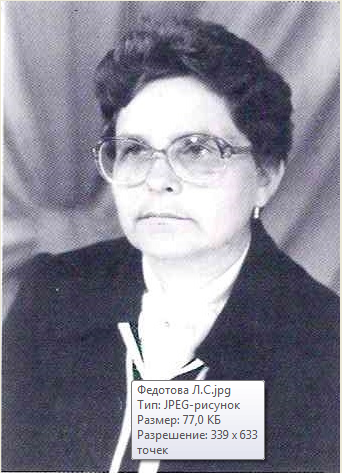 Федотова Любовь Семеновна Учитель начальных классов Заветинской средней школы № 1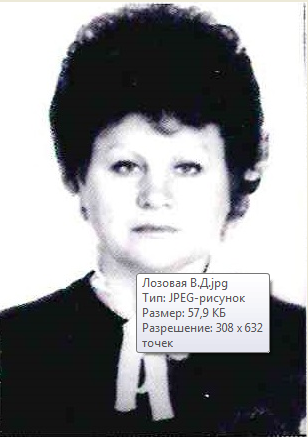 Лозовая Валентина ДмитриевнаДиректор Заветинского районного Дома Культуры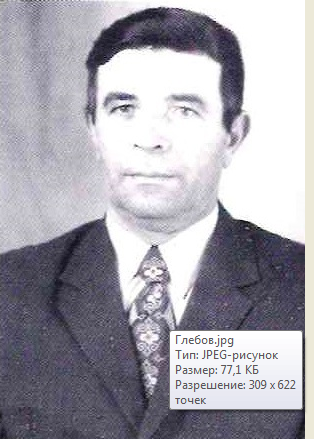 Глебов Павел ВладимировичМеханизатор овцесовхоза «»Родина»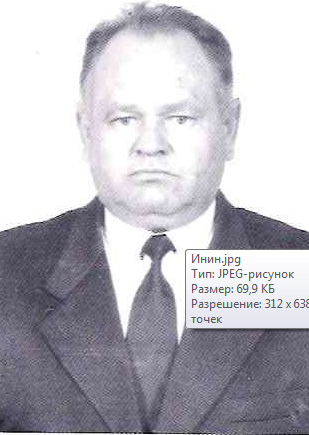 Инин Геннадий ФедоровичГлавный государственный ветеринарный инспектор Заветинского района